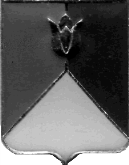 РОССИЙСКАЯ  ФЕДЕРАЦИЯАДМИНИСТРАЦИЯ   КУНАШАКСКОГО  МУНИЦИПАЛЬНОГО  РАЙОНАЧЕЛЯБИНСКОЙ  ОБЛАСТИ ПОСТАНОВЛЕНИЕот  26.05..  № 878В соответствии с Федеральным законом «Об общих принципах организации местного  самоуправления   в Российской Федерации»  от  06.10.2003 г.  № 131-ФЗсо статьёй 39.36-1 Земельного кодекса Российской Федерации,  в соответствии с Федеральным законом от 05 апреля 2021 года № 79-ФЗ «О внесении изменений в отдельные законодательные акты Российской Федерации», Законом Челябинской области от 13.04.2015г. № 154-ЗО «О земельных отношениях», Приказом Министерства имущества Челябинской области от 01.09.2021г. № 141-П «Об утверждении порядка использования земель или земельных участков, находящихся в государственной или муниципальной собственности, для возведения гражданами гаражей, являющихся некапитальными сооружениями, либо для стоянки технических или других средств передвижения инвалидов вблизи их места жительства на территории Челябинской области», Уставом Кунашакского муниципального района ПОСТАНОВЛЯЮ:                                                                                                                   1.Утвердить схему размещения гаражей, являющихся некапитальными сооружениями, стоянок технических или других средств передвижения инвалидов вблизи их места жительства на территории Кунашакского муниципального района  согласно приложению к настоящему постановлению.        2.Начальнику отдела информационных технологий администрации Кунашакского   муниципального   района    Ватутину В.Р. опубликовать настоящее 2постановление на официальном сайте администрации Кунашакского муниципального района.                                                                             3.Контроль за исполнением  настоящего  постановления   возложить на заместителя Главы района по ЖКХ, строительству и инженерной инфраструктуре-  Руководителя Управления ЖКХ, строительства и энергообеспечения администрации района Мухарамова Р.Я.         4. Постановление вступает в силу с момента подписания.Глава района                                                                                                   С.Н.Аминов  Приложение 1к постановлению администрацииКунашакского муниципального районаОт 26.05.2023г. № 878Схема размещения гаражей, являющихся некапитальными сооружениями, а также мест стоянки технических или других средств передвижения инвалидов вблизи их места жительства на земельных участках, находящихся в государственной или муниципальной собственностиПриложение 2к постановлению администрацииКунашакского муниципального районаОт 26.05.2023г. № 878Схемаразмещения гаражей, являющихся некапитальными сооружениями, в районе дома № 45по ул.Пионерская, с.Кунашак, Челябинской области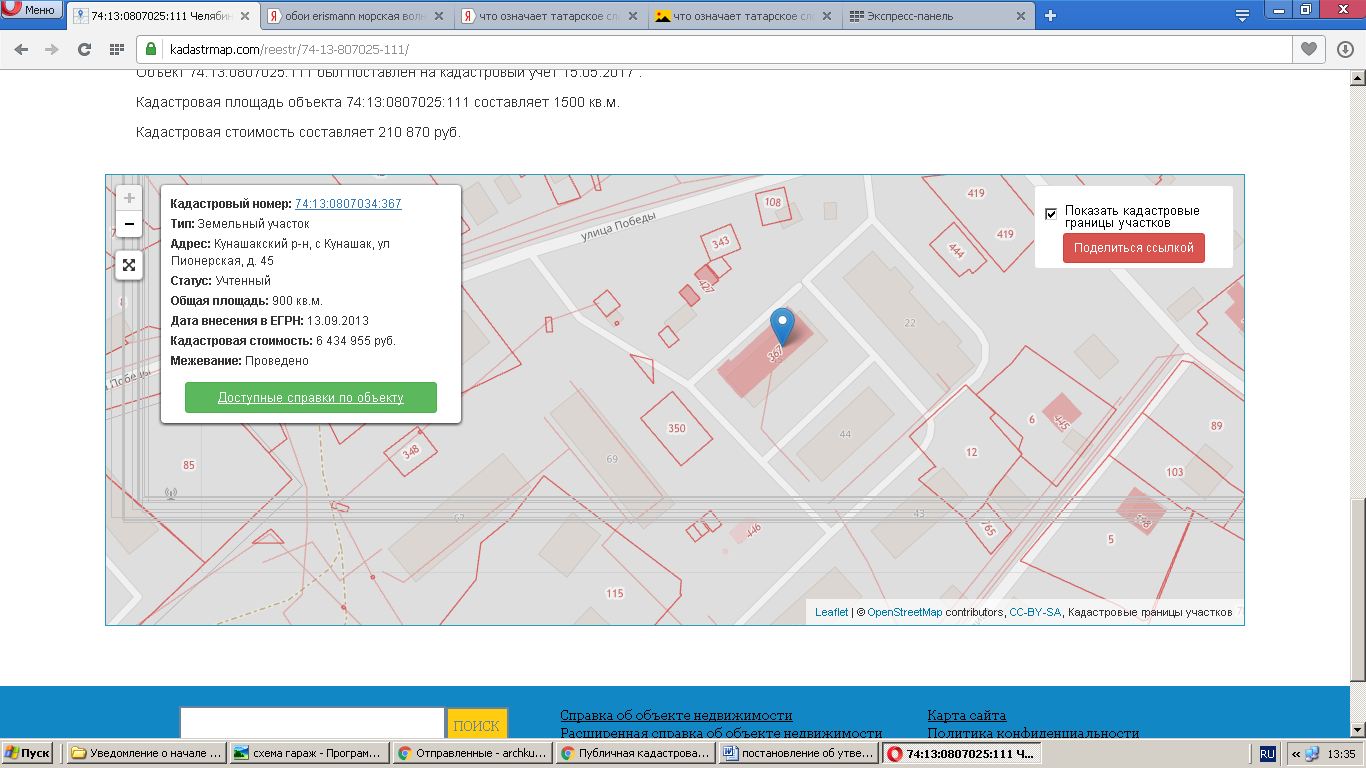 _______                     Условные   обозначения:_________     -  размещения гаражей, являющихся некапитальными сооружениями
________     -  граница  земельного участка, учтенного в ЕГРН  1,2,3,4        -   учетный  номер гаражаОб утверждении схемы размещения гаражей,      являющихся некапитальными сооружениями, и стоянок технических или других средств передвижения инвалидов вблизи их места жительства на землях или земельных участках, находящихся в государственной, не разграниченной государственной собственности на территории Кунашакского муниципального района№ п/пУчетный номер гаражаАдресный ориентир гаражаПлощадь гаража, (кв.м.)Назначение использования земель, земельных участков или части земельных участковСведения о наличии либо отсутствии гаража12345611Челябинская обл.Кунашакский р-н, с.Кунашак, ул.Пионерская25гараж некапитальныйимеется22Челябинская обл.Кунашакский р-н, с.Кунашак, ул.Пионерская25гараж некапитальныйимеется33Челябинская обл.Кунашакский р-н, с.Кунашак, ул.Пионерская27гараж некапитальныйимеется44Челябинская обл.Кунашакский р-н, с.Кунашак, ул.Пионерская32гараж некапитальныйимеется